Re-sent: August 22, 2017Via Certified MailBrenda BoucherKevin J. Cobb & Associates Inc., d/b/a Quest Energy Solutions 203 Southbridge StreetAuburn MA  01501			RE:	Updated Bond				Kevin J. Cobb & Associates Inc., d/b/a Quest Energy Solutions				A-2011-2251374Dear Ms. Boucher:	Please find under cover of this letter the updated financial instrument you filed with the Commission on behalf of Kevin J. Cobb & Associates Inc., d/b/a Quest Energy Solutions because it is not acceptable.  The Commission requires a supplier to file an original bond, letter of credit, continuation certificate, amendment, or other financial instrument as part of a supplier’s licensing requirements under Section 2809(c) of the Pennsylvania Public Utility Code.  The Bond you filed does not contain a signature by the Principal for Kevin J. Cobb & Associates Inc., d/b/a Quest Energy Solutions at the bottom of the document.  The document must include an original "wet" signature, preferably in blue ink, indicating that the Principal agrees to the security.  Please file the original financial instrument with my office within 20 days of the date of this letter, preferably by overnight delivery to my office address listed above.  Sincerely,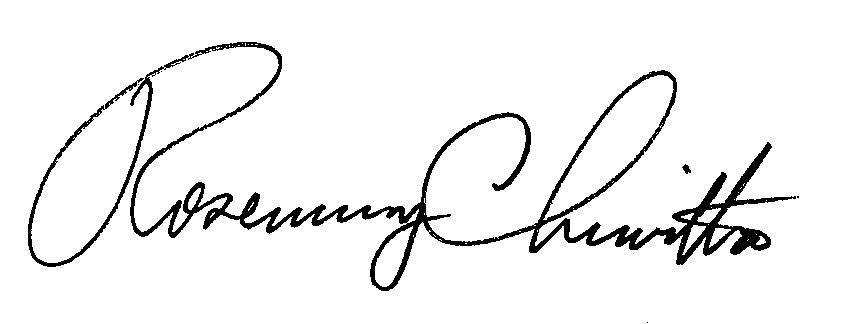 Rosemary ChiavettaSecretary of the CommissionRC: alwEnclosures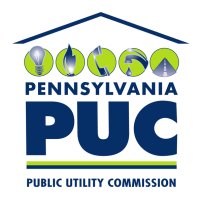  PUBLIC UTILITY COMMISSION400 North Street, Keystone Building Second FloorHarrisburg, Pennsylvania  17120IN REPLY PLEASE REFER TO OUR 